{Discipline} Teaching LaboratorySchool of Medical SciencesStudent Risk Assessment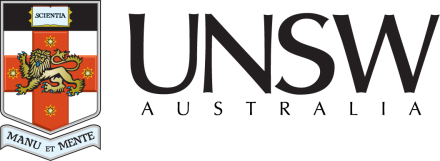 [INSERT NAME OF PRACTICAL CLASS HERE]Insert document control details hereHazardsRisks                           ControlsRisks                           ControlsInsert hazards here e.g.ErgonomicsElectricalInsert associated risks e.g. Musculoskeletal painEyestrainElectrical shock/fireInsert control measures in the class e.g.Fully adjustable chair availableComputer screen and equipment adjustableMicroscope adjustableAll portable electrical equipment tested and tagged.Check electrical equipment in good condition before use.Students advised on the correct set-up of workstationSessions at the microscope limited to less than an hourWorkstation set-up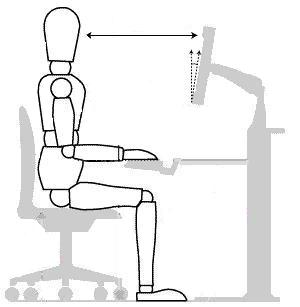 Microscope set-up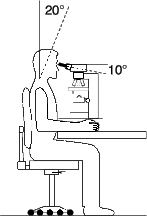 Adjust height of chair so that eyes are at the level of the eye pieces, shoulders are not hunched, back is straight and neck is not excessively flexed (no more than 10-15 degrees below the horizontal).Personal Protective EquipmentNot necessary in these practicals.Emergency ProceduresInsert details in the event of an emergency e.g. “In the event of an alarm, follow the instructions of the demonstrator.  The initial sound is advising you to prepare for evacuation and during this time start packing up your things. Switch off the power to the microscope. Return the slide to its case, secure the case and take the case with you. The second sound gives instruction to leave.” Clean up and waste disposalInsert details for clean-up and waste, or if there is none state “No apparatus used in these practicals.”DeclarationI have read and understand the safety requirements for this practical class and I will observe these requirements.Signature:……………………………………………………………Date:……………………………